介護予防推進リーダー研修会　実施要綱【はじめに】平成26年度から開始したこのリーダー研修会はこれまで同一の内容で開催してきました。しかし、時代の流れと共に、内容を変更する必要があるのではないかと考え、この度、研修会内容を変更し開催する運びとなりました。また、これまでの研修会は鹿児島市内での開催だったために、それ以外の地域の会員からは鹿児島市外での開催を望む声も多く頂きましたので、今回は霧島市国分でも開催することといたしました。【開催日時等】日　時：鹿児島会場：平成29年7月29日（土）　13時30分受付開始　14時00分開始　　　　国　分会場：平成29年7月30日（日）　09時30分受付開始　10時00分開始※終了時間は終講式（連絡等）を含みます。会　場：鹿児島会場：鹿児島大学医学部保健学科　インテリジェント教室　　　　国　分会場：鹿児島第一医療リハビリテーション専門学校定　員：鹿児島会場：100名　　　　国　分会場：60名参加費：２０００円【受講要件】いずれの研修会も以下の要件を満たす者が参加可能となります。各々確認の上、申し込みをされるようにお願いいたします。各士会によって参加要綱が異なりますので、ご注意ください。鹿児島県理学療法士協会日本理学療法士協会のe-ラーニングを受講した者日本理学療法士協会のe-ラーニングの免除申請をした者マイページにて地域包括ケア・介護予防のe-ラーニングの受講済みか否かを確認してください。詳細は「日本理学療法士協会ホームページ　会員向け　地域包括ケアシステムに関する推進リーダー制度」をご参照ください。（URL  http://www.japanpt.or.jp/members/lifelonglearning/jinzai_ikusei/edu_houkatsu/ ）鹿児島県作業療法士会日本作業療法士協会員かつ鹿児島県作業療法士協会員で以下の要件のいずれかを満たす者①  日本作業療法士協会生涯教育制度の共通研修受講者（事例検討、事例報告の項は省く）②  鹿児島県作業療法士協会各部局で部員として3年以上の実績がある者（代議員と認知症ネットワークを含みすべての経歴を合算する）③  生活行為向上マネジメント基礎研修受講者鹿児島県言語聴覚士会日本言語聴覚士協会員かつ鹿児島県言語聴覚士会会員で以下の要件のいずれかを満たす者。なお、要件については各年度でリセットされますのでご注意ください（例：平成29年度の導入研修には、平成29年度総会参加者は要件を満たすが、平成28年度の総会参加者は要件を満たさない）。鹿児島県言語聴覚士会総会および総会時の講習会参加者言語聴覚の日イベントスタッフ市民健康祭り参加スタッフ各地区の症例検討会発表者ケアマネージャーの資格を有する者※日本言語聴覚士協会の研修制度の変更により、修了証発行に当たっての要件追加があり、当リーダー研修会受講後、後日開催されるDVD研修をしていただいてからの発行となります。共通：お申込みに関しては1メールアドレスから1名でお願いいたします。同メールアドレスから複数の登録をしないようにしてください。また、携帯のキャリアメール（例　docomo.ne.jp など）からの申し込みはご遠慮下さい。ご質問等があれば、協議会ホームページ「お問い合わせ」フォームよりお願いいたします。【スケジュール等】研修会 スケジュール（鹿児島会場）開催日程：平成２９年７月２９日(土)   場  　所：鹿児島大学医学部保健学科 インテリジェント教室※受講者は公開講座までがリーダー研修会のプログラムとなります。研修会 スケジュール（国分会場）開催日程：平成２９年７月３０日(日)   場  　所：鹿児島第一医療リハビリテーション専門学校※受講者は公開講座までがリーダー研修会のプログラムとなります。【お知らせ】研修会講師は現在調整中となっています。変更がある場合は、ホームページ上でお知らせいたします。本研修会を受講した方は「鹿児島市地域リハビリテーション活動支援事業」での「お達者クラブ」「よかよか元気クラブ」への講師派遣の要件を満たすこととなります。上記事業参加をご希望する方は、所属長等の許可を得て、所属施設の承諾書（別紙1）を研修会当日にご提出ください（既にご提出して頂いているご施設は不要です）。提出の有無は各人でご確認下さい。研修会内容は今後、変更することがありますことをご了承ください。参考（6月15日現在の受諾施設　順不同）田上記念病院・ひまわり病院・高田病院・大勝病院・今村総合病院・内科有馬病院・サザンリージョン病院前田内科クリニック・鹿児島医師会病院・介護老人保健施設グレースホーム・いいだクリニックきいれセントラルクリニック・厚地リハビリテーション病院・鹿児島医療センター・オレンジ学園鹿児島大学医学部保健学科・八反丸リハビリテーション病院・鹿児島医療技術専門学校老人保健施設ヴァンベールみどりの風・米盛病院・リハビリテーション病院米盛・博悠会温泉病院厚地脳神経外科病院・中山整形外科・南鹿児島さくら病院・通所介護事業所しあわせ通りらぶ小田代病院・豊島病院・桜島病院・小原病院・かわもと相良消化器内科・城西ナーシングホーム※承諾書を提出したものの、現在の上記一覧に掲載がない場合は、POS事務局ご連絡下さい。別紙1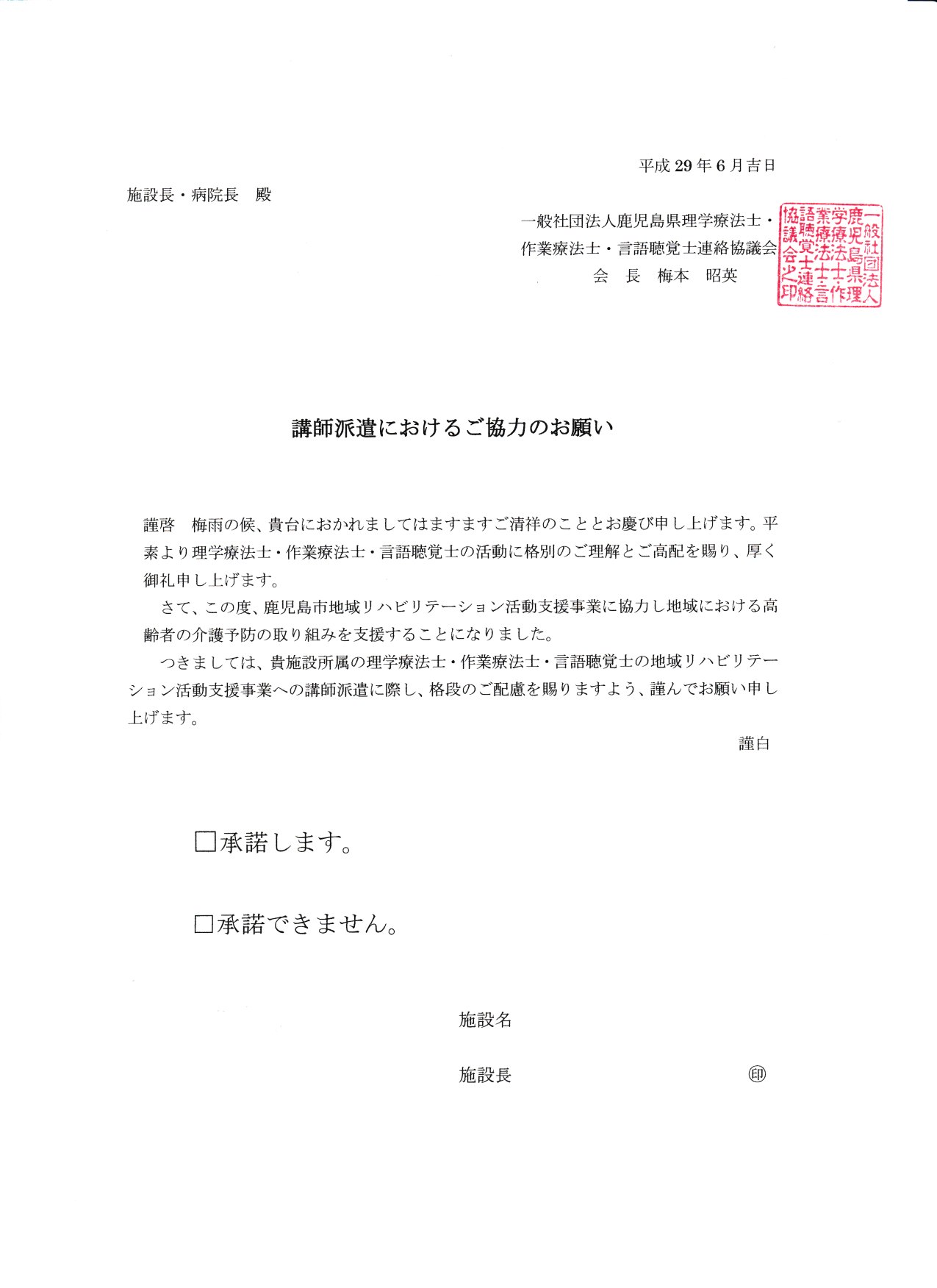 時間所要時間内容担当13時30分～受付開始各士会担当者14時00分～30分介護予防総論各士会会長14時30分～90分介護予防技術論鹿児島市よかよか体操からみる介護予防鹿児島大学大渡昭彦先生16時00分～10分休憩16時10分～60分介護予防実践論県内市町村の介護予防事業の現状各担当者現在調整中17時10分～10分休憩　参加者全員17時20分～90分公開講座(仮)「自助・互助を高める介護予防の実践」　　茨城県シルバーリハビリ体操から学ぶ調整中時間所要時間内容担当09時30分～受付開始各士会担当者10時00分～30分介護予防総論各士会会長10時30分～90分介護予防技術論鹿児島市よかよか体操からみる介護予防鹿児島大学大渡昭彦先生12時00分～50分昼食12時50分～60分介護予防実践論県内市町村の介護予防事業の現状各担当者現在調整中13時50分～10分休憩　参加者全員14時00分～90分公開講座(仮)「自助・互助を高める介護予防の実践」　　茨城県シルバーリハビリ体操から学ぶ調整中